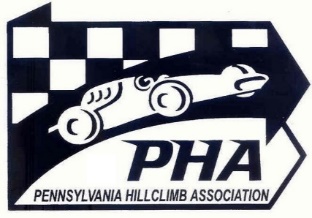 PENNSYLVANIA HILLCLIMB ASSOCIATION 2022 AWARDS BANQUETNOVEMBER 12, 2022PROGRAM ADVERTISING REQUESTThe PHA Banquet program gives you the chance to get your product before the PHA drivers, crews and family,  or to showcase your car or racing team.   Proceeds from the program allow us to provide the volunteer workers with a complimentary meal at the banquet.  All advertising requests and corresponding ad copy must be received by October 31, 2022 FULL PAGE:  $100.00HALF PAGE:  $50.00BACK COVER:  $160.00INSIDE COVER PAGE, FRONT OR REAR:   $140.00FRONT COVER:  Open for bids starting at $200.00   The winning bidder’s cover design must include PHA and SCCA logos.  Advertiser	____________________________________________________________________Address		____________________________________________________________________		____________________________________________________________________Phone No 	____________________________________________________________________Send your ad, completed form and payment to Grace Huntzinger.  Make checks payable to Pennsylvania Hilclimb Association.  172 Glover Road Mullica Hill, NJ 08062phabanquet@sinbadco.com(609) 970-7443Note that for the ad copy, we prefer a high resolution image file in electronic form.Please contact Grace Huntzinger if you have any questions.